OBJEDNÁVKADodavatel:Odběratel:Název: STAVOS Příbram a.s.Název: Sportovní zařízení města Příbramp. o.Sídlo:VIISídlo: Čs. armády 29, 26101, Příbram 4Legionářů 378, 261 01 PříbramIČ: 2431103171217975, DIČ: CZ71217975IČ:za SZM objednává: Mgr. Jan Slabana středisko: Nový rybník12) Specifikace zboží/služby:) Termín a místo dodání:-Umístění cykloboxů, včetněservnisního sloupku (dodávka vč.montáže).-16.06.2024, Příbram – Nový rybník3) Cena--380.461,46 Kč bez DPH4) Místo a datum splatnosti ceny, způsob fakturacePříbram,14-denní splatnostV Příbrami dne 03.04.2024Digitálněpodepsal Mgr. JanSlabaMgr. JanSlabaDatum: 2024.04.0311:25:32 +02'00'……………………………………………………odběratel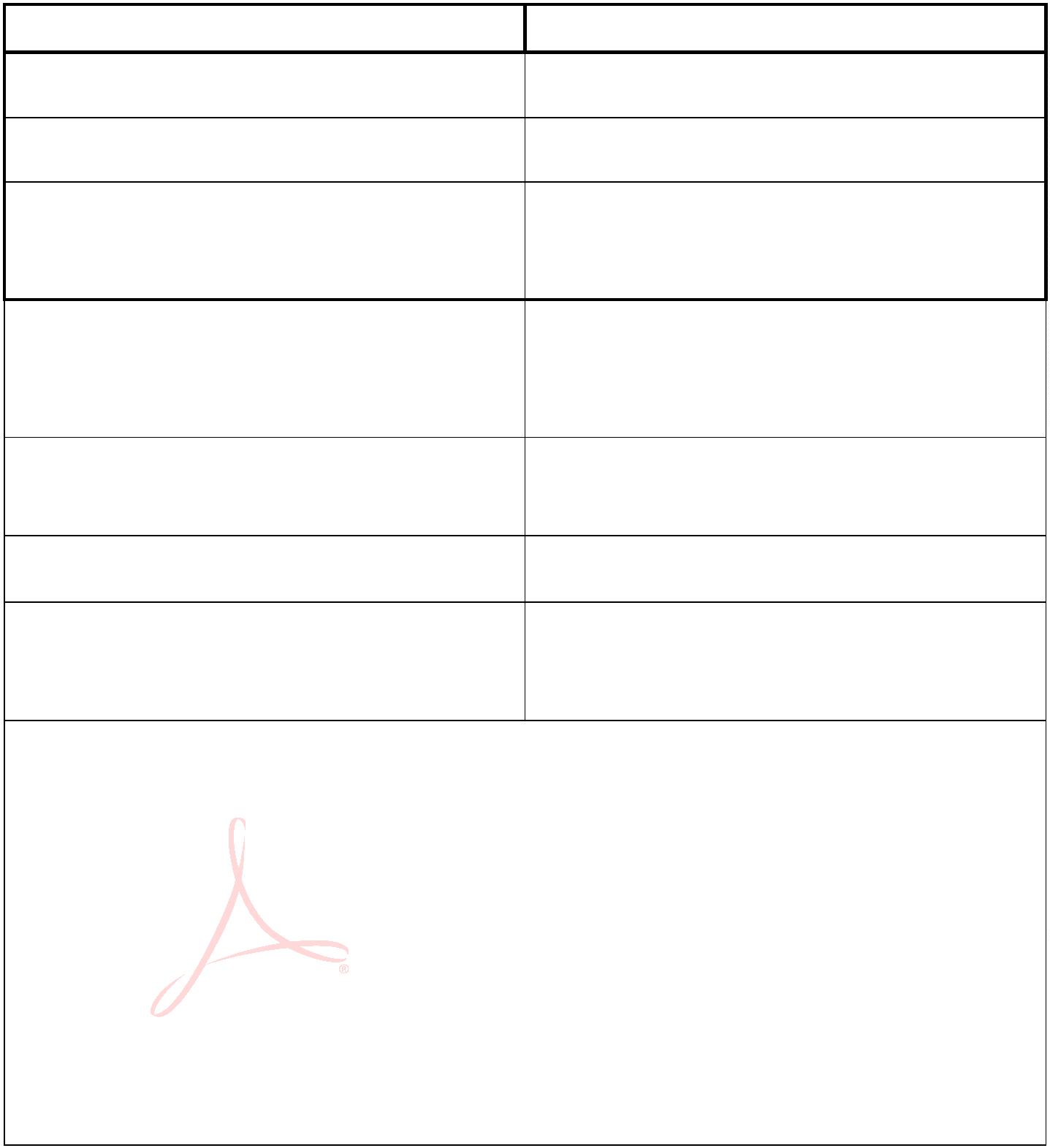 